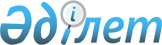 Об утверждении норм образования и накопления коммунальных отходов и тарифов на сбор, вывоз и захоронение твердых бытовых отходов по Жамбылскому району
					
			Утративший силу
			
			
		
					Решение Жамбылского районного маслихата Жамбылской области от 7 декабря 2018 года № 31-3. Зарегистрировано Департаментом юстиции Жамбылской области 20 декабря 2018 года № 4044. Утратило силу решением Жамбылского районного маслихата Жамбылской области от 13 сентября 2023 года № 7-9
      Сноска. Утратило силу решением Жамбылского районного маслихата Жамбылской области от 13.09.2023 № 7-9 (вводится в действие по истечении десяти календарных дней после дня его первого официального опубликования).
      Примечание РЦПИ.
      В тексте документа сохранена пунктуация и орфография оригинала.
      В соответствии с подпунктами 1) и 2) статьи 19-1 Экологического кодекса Республики Казахстан от 9 января 2007 года, подпунктом 15) пункта 1 статьи 6 Закона Республики Казахстан от 23 января 2001 года "О местном государственном управлении и самоуправлении в Республике Казахстан", приказа Министра энергетики Республики Казахстан от 25 ноября 2014 года № 145 "Об утверждении Типовых правил расчета норм образования и накопления коммунальных отходов" (зарегистрировано в Реестре государственной регистрации нормативных правовых актов за № 10030) и приказа Министра энергетики Республики Казахстан от 1 сентября 2016 года № 404 "Об утверждении Методики расчета тарифов на сбор, вывоз, утилизацию, переработку и захоронение твердых бытовых отходов" (зарегистрировано в Реестре государственной регистрации нормативных правовых актов за № 14285) Жамбылский районный маслихат РЕШИЛ:
      1. Утвердить нормы образования и накопления коммунальных отходов по Жамбылскому району согласно приложению 1 к настоящему решению.
      2. Утвердить тарифы на сбор, вывоз, и захоронение твердых бытовых отходов по Жамбылскому району согласно приложению 2 к настояшему решению.
      3. Признать утратившими силу следующие решения маслихата Жамбылского района:
      1) Решение Жамбылского районного маслихата от 18 августа 2015 года № 44-6 " Об утверждении тарифов на сбор, вывоз, захоронение и утилизацию коммунальных отходов по Жамбылскому району" (зарегистрировано в Реестре государственной регистрации нормативных правовых актов за № 2767, опубликовано 30 сентября 2015 года в районной газете "Шұғыла-Радуга");
      2) Решении Жамбылского районного маслихата от 19 февралья 2016 года № 50-4 "О внесении изменений в решении Жамбылского районного маслихата от 18 августа 2015 года № 44-6 "Об утверждении тарифов на сбор, вывоз, захоронение и утилизацию коммунальных отходов по Жамбылскому району " (зарегистрировано в Реестре государственной регистрации нормативных правовых актов за № 2976, опубликовано 3 марта 2016 года в районной газете "Шұғыла-Радуга").
      4. Контроль за исполнением данного решения возложить на постоянную комиссию районного маслихата по вопросу административно-территориального обустройства, землепользования, здравоохранения и защиты окружающей среды, защиты малообеспеченных слоев населения, инвалидов, матери и ребенка, а также по рассмотрению проектов договоров о выкупе земельных участков.
      5. Настоящее решение вступает в силу со дня государственной регистрации в органах юстиции и вводится в действие по истечении десяти календарных дней после его первого официального опубликования. Нормы образования и накопления коммунальных отходов по Жамбылскому району Тарифы на сбор, вывоз и захоронение твердых бытовых отходов по Жамбылскому району
      Себестоимость сбора и вывоза 1 м3 твердых бытовых отходов – 1144,57 тенге
      Себестоимость захоронения 1 м3 твердых бытовых отходов – 488,72 тенге.
      Расчет стоимости услуг на сбор, вывоз и захоронение твердых бытовых отходов на 2018 год (месячный расчетный показатель – 2 405 тенге).
      1. Расчет стоимости услуг на сбор, вывоз и захоронение твердых бытовых отходов для абонентов-жителей благоустроенного сектора.
      2. Расчет стоимости услуг на сбор, вывоз и захоронение твердых бытовых отходов для абонентов-хозяйствующих субъектов (физические и юридические лица).
      3. Стоимость услуг на захоронения твердых бытовых отходов на полигоне
      Месячный расчетный показатель - 2 405 тенге
					© 2012. РГП на ПХВ «Институт законодательства и правовой информации Республики Казахстан» Министерства юстиции Республики Казахстан
				
      Председатель сессии

      Жамбылского районного маслихата 

О. Ботаев

      Секретарь Жамбылского

      районного маслихата 

Р. Бегалиев
Приложение 1 к решению
Жамбылского районного маслихата
от "7" декабря 2018 года № 31-3
№
Объект накопления коммунальных отходов
Расчетная единица
Норма, кубический метр на 1 расчетную единицу в год
1
Домовладения благоустроенные
1 житель
0,62
2
Домовладения неблагоустроенные
1 житель
0,65
3
Детские сады, ясли
1 место
0,27
4
Учреждения, организации, офисы, конторы, сбербанки, отделения связи
1 сотрудник
0,72
5
Поликлиники
1 посещение
0,0005
6
Больницы, прочие лечебно-профилактические учреждения
1 койко-место
0,92
7
Школы и другие учебные заведения
1 учащийся
0,10
8
Рестораны, кафе, учреждения общественного питания
1 посадочное место
0,50
9
Театры, кинотеатры, концертные залы, ночные клубы, залы игровых автоматов
1 посадочное место
0,17
10
Музеи, выставки
1 м2 общей площади
0,05
11
Стадионы, спортивные площадки
1 место по проекту
0,03
12
Спортивные, танцевальные и игровые залы
1 м2 общей площади
0,07
13
Продовольственные, промтоварные магазины, супермаркеты
1 м2 торговой площади
0,35
14
Торговля с машин
1 м2 торгового места
0,23
15
Рынки, торговые павильоны, киоски, лотки
1 м2 торговой площади
0,20
16
Аптеки
1 м2 торговой площади
0,18
17
Автостоянки, автомойки, АЗС, гаражи
1 машино-место
1,17
18
Автомастерские
1 работник
0,98
19
Парикмахерские, косметические салоны
1 рабочее место
1,21
20
Прачечные, химчистки, ремонт бытовой техники, швейные ателье
1 м2 общей площади
0,18
21
Мастерские ювелирные, по ремонту обуви, часов
1 м2 общей площади
0,20
22
Мелкий ремонт и услуги (изготовление ключей и тому подобные)
1 рабочее место
0,16
23
Бани, сауны
1 м2 общей площади
0,07
24
Юридические лица, организующие массовые мероприятия на территории района
1 000 участников
0,03Приложение 2 к решению
Жамбылского районного маслихата
от "7" декабря 2018 года № 31-3
№
Наименование
тенге
1. Сбор и вывоз твердых бытовых отходов, 1 м3
1. Сбор и вывоз твердых бытовых отходов, 1 м3
1. Сбор и вывоз твердых бытовых отходов, 1 м3
1.1.
Сбор и вывоз 1 м3 твердых бытовых отходов
995,28
1.2.
Рентабельность, 15%
149,29
1.3.
Тариф, без налога на добавленную стоимость
1144,57
2. Захоронение твердых бытовых отходов, 1 м3
2. Захоронение твердых бытовых отходов, 1 м3
2. Захоронение твердых бытовых отходов, 1 м3
2.1.
Захоронение 1 м3 твердых бытовых отходов
393,18
2.2.
Рентабельность, 15%
58,98
2.3.
Всего
452,16
2.4.
Плата за эмиссии в окружающую среду с 1м3 твердых бытовых отходов (2 504 тенге*0,38*0,2*0,2)
36,56
2.5.
Тариф, без налога на добавленную стоимость
488,72
3. Сбор, вывоз и захоронение твердых бытовых отходов на 1 человека в месяц
3. Сбор, вывоз и захоронение твердых бытовых отходов на 1 человека в месяц
3. Сбор, вывоз и захоронение твердых бытовых отходов на 1 человека в месяц
3.1.
Всего, тариф на 1 м3 (стр. 1.5.+стр.2.7.+стр.3) тенге
1633,29
3.2.
Тариф на 1 человека в месяц
84,38
№
Наименование
тенге
1. Сбор и вывоз твердых бытовых отходов, 1 м3
1. Сбор и вывоз твердых бытовых отходов, 1 м3
1. Сбор и вывоз твердых бытовых отходов, 1 м3
1.1.
Сбор и вывоз 1 м3 твердых бытовых отходов
955,28
1.2.
Рентабельность, 15%
149,29
1.3.
Тариф, без налога на добавленную стоимость
1144,57
2. Захоронение твердых бытовых отходов, 1 м3
2. Захоронение твердых бытовых отходов, 1 м3
2. Захоронение твердых бытовых отходов, 1 м3
2.1.
Захоронение 1 м3 твердых бытовых отходов
393,18
2.2.
Рентабельность, 15%
58,98
2.3.
Всего
452,16
2.4.
Плата за эмиссии в окружающую среду с 1м3 твердых бытовых отходов (2 405 тенге*0,38*0,2)
182,78
2.5.
Тариф, без налога на добавленую стоимость 
634,94
3. Сбор, вывоз и захоронение 1 м3 твердых бытовых отходов
3. Сбор, вывоз и захоронение 1 м3 твердых бытовых отходов
3. Сбор, вывоз и захоронение 1 м3 твердых бытовых отходов
3.1.
Всего, тариф за 1 м3 (стр.1.5.+стр.2.7.+стр.3) тенге
1779,51
3.2.
Тариф за 1 м3
1779,51
№
Наименование
тенге
тенге
№
Наименование
1 м3
1 тонна
1. Захоронение твердых бытовых отходов для жителей
1. Захоронение твердых бытовых отходов для жителей
1. Захоронение твердых бытовых отходов для жителей
1. Захоронение твердых бытовых отходов для жителей
1.1.
Захоронение 1 м3 твердых бытовых отходов
393,18
2312,80
1.2.
Рентабельность, 15%
58,98
346,92
1.3.
Всего
452,16
2659,72
1.4.
Плата за эмиссии в окружающую среду с 1м3 твердых бытовых отходов от населения (2 405 тенге*0,38*0,2*0,2)
36,56
1.5.
Плата за эмиссии в окружающую среду с 1тонны твердых бытовых отходов от населения (2 405 тенге*0,38*0,2)
182,78
1.6.
Всего
488,72
2842,5
1.7.
Итого, тариф на захоронение твердых бытовых отходов
488,72
2842,5
2. Захоронение твердых бытовых отходов от хозяйствующих субъектов
2. Захоронение твердых бытовых отходов от хозяйствующих субъектов
2. Захоронение твердых бытовых отходов от хозяйствующих субъектов
2. Захоронение твердых бытовых отходов от хозяйствующих субъектов
2.1.
Захоронение 1 м3 твердых бытовых отходов
393,18
2312,16
2.2.
Рентабельность, 15%
58,98
346,92
2.3.
всего
452,16
2659,72
2.4.
Плата за эмиссии в окружающую среду с 1м3 твердых бытовых отходов (2 405 тенге*0,38*0,2)
182,78
2.5.
Плата за эмиссии в окружающую среду с 1 тонны твердых бытовых отходов (2 405 тенге*0,38)
913,9
2.6.
всего
634,94
3573,62
2.7.
Итого, тариф на захоронение твердых бытовых отходов
634,94
3573,62